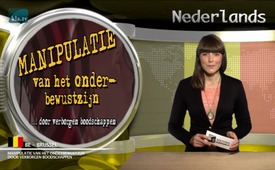 Manipulatie van het onderbewustzijn door verborgen boodschappen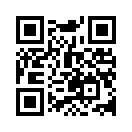 Wist u dat u steeds opnieuw door verborgen boodschappen gemanipuleerd wordt?
Een vaak toegepaste manipulatietechniek van onze digitale mediawereld is het gebruik van onbewuste boodschappen (of subliminal messages) die in film, muziek, TV- of radio-uitzendingen zijn verstopt.Wist u dat u steeds opnieuw door verborgen boodschappen gemanipuleerd wordt?
Een vaak toegepaste manipulatietechniek van onze digitale mediawereld is het gebruik van onbewuste boodschappen (of subliminal messages) die in film, muziek, TV- of radio-uitzendingen zijn verstopt. Bij deze methode wordt het bewuste verstand gemeden om bepaalde informatie over te brengen naar ons onderbewustzijn. Er worden daarbij visuele of akoestische prikkels benut, die onder de waarnemingsdrempel van de mens liggen, maar wel door ons onderbewustzijn worden opgenomen en verwerkt. Met hoge snelheid worden doelgericht afzonderlijke beelden of boodschappen in filmsequensen ingelast. Oproepen worden onhoorbaar ingebed in achtergrondmuziek en als een gebedsmolen herhaald. Deze kunnen ons gedrag beïnvloeden zonder dat we ons daarvan bewust zijn. Onbewuste boodschappen worden in de film- en in reclameindustrie, in winkelcentra en zelfs in de politiek, bv. bij verkiezingscampagnes vastgesteld. Een veilige bescherming tegen deze gedachtenterreur is er niet. Alleen het reduceren van de consumptie van digitale media tot het hoogstnoodzakelijke, helpt. Want wie wil graag gemanipuleerd worden door informatie die we niet zelf hebben gekozen?door nm.Bronnen:www.warum-wir-krank-werden.ch/533578995c0cba106/index.html 
www.youtube.com/watch?v=aNqSUIZqoXYDit zou u ook kunnen interesseren:---Kla.TV – Het andere nieuws ... vrij – onafhankelijk – ongecensureerd ...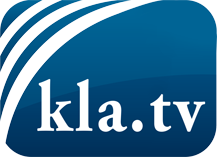 wat de media niet zouden moeten verzwijgen ...zelden gehoord van het volk, voor het volk ...nieuwsupdate elke 3 dagen vanaf 19:45 uur op www.kla.tv/nlHet is de moeite waard om het bij te houden!Gratis abonnement nieuwsbrief 2-wekelijks per E-Mail
verkrijgt u op: www.kla.tv/abo-nlKennisgeving:Tegenstemmen worden helaas steeds weer gecensureerd en onderdrukt. Zolang wij niet volgens de belangen en ideologieën van de kartelmedia journalistiek bedrijven, moeten wij er elk moment op bedacht zijn, dat er voorwendselen zullen worden gezocht om Kla.TV te blokkeren of te benadelen.Verbindt u daarom vandaag nog internetonafhankelijk met het netwerk!
Klickt u hier: www.kla.tv/vernetzung&lang=nlLicence:    Creative Commons-Licentie met naamgeving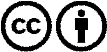 Verspreiding en herbewerking is met naamgeving gewenst! Het materiaal mag echter niet uit de context gehaald gepresenteerd worden.
Met openbaar geld (GEZ, ...) gefinancierde instituties is het gebruik hiervan zonder overleg verboden.Schendingen kunnen strafrechtelijk vervolgd worden.